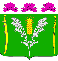 АДМИНИСТРАЦИЯСТАРОНИЖЕСТЕБЛИЕВСКОГО СЕЛЬСКОГО ПОСЕЛЕНИЯ КРАСНОАРМЕЙСКОГО РАЙОНАПОСТАНОВЛЕНИЕстаница СтаронижестеблиевскаяОб утверждении порядка принятия решения о признаниибезнадёжной к взысканию задолженности по платежам в бюджет Старонижестеблиевского сельского поселения Красноармейского района Краснодарского краяВ соответствии со статьёй 47.2 Бюджетного кодекса Российской Федерации, Постановлением Правительства РФ от 6 мая 2016 года № 393 «Об общих требованиях к порядку принятия решений о признании безнадёжной к взысканию задолженности по платежам в бюджеты бюджетной системы Российской Федерации», Федеральным законом от 6 октября 2003 № 131-ФЗ «Об общих принципах организации местного самоуправления в Российской Федерации», Уставом Старонижестеблиевского сельского поселения Красноармейского района п о с т а н о в л я ю:1. Утвердить Порядок принятия решения о признании безнадёжной к взысканию задолженности по платежам в бюджет Старонижестеблиевского сельского поселения Красноармейского района (приложение 1).2. Признать утратившим силу постановление администрации Старонижестеблиевского сельского поселения Красноармейского района от 27 ноября 2020 года № 165 «Об утверждении порядка принятия решения о признании безнадежной к взысканию задолженности по платежам в бюджет Старонижестеблиевского сельского поселения Красноармейского района».3. Контроль за выполнением настоящего постановления возложить на заместителя главы Старонижестеблиевского сельского поселения Красноармейского района Черепанову Е.Е.4. Постановление вступает в силу со дня его обнародования.ГлаваСтаронижестеблиевского сельского поселенияКрасноармейского района                                                                        В.В. НовакПриложение 1УТВЕРЖДЕНпостановлением администрацииСтаронижестеблиевского сельского поселения Красноармейского районаот «___» ______ 20__ г. № ____ПОРЯДОКпринятия решения о признании безнадёжной к взысканию задолженности по платежам в бюджет Старонижестеблиевского сельского поселения Красноармейского районаОбщие положенияНастоящий порядок принятия решения о признании безнадёжной к взысканию задолженности по платежам в бюджет Старонижестеблиевского сельского поселения Красноармейского района (далее – порядок принятия решения) разработан в соответствии со статьёй 47.2 Бюджетного кодекса Российской Федерации, постановлением Правительства Российской Федерации от 6 мая 2016 года № 393 «Об общих требованиях к порядку принятия решений о признании безнадежной к взысканию задолженности по платежам в бюджеты бюджетной системы Российской Федерации», Федеральным законом от 6 октября 2003 года № 131-ФЗ «Об общих принципах организации местного самоуправления в Российской Федерации», Уставом Старонижестеблиевского сельского поселения Красноармейского района.Настоящий порядок не распространяется на платежи, установленные законодательством о налогах и сборах, законодательством Российской Федерации об обязательном социальном страховании от несчастных случаев на производстве и профессиональных заболеваний, правом Евразийского экономического союза и законодательством Российской Федерации о таможенном регулировании, на денежные обязательства перед публично-правовым образованием.Основные положения порядка принятия решения о признаниибезнадежной к взысканию задолженности по платежам в бюджетСтаронижестеблиевского сельского поселенияКрасноармейского районаПлатежи в бюджет, не уплаченные в установленный срок признаются безнадежными к взысканию в случае: 1) смерти физического лица - плательщика платежей в бюджет или объявления его умершим в порядке, установленном гражданским процессуальным законодательством Российской Федерации;2) признания банкротом индивидуального предпринимателя - плательщика платежей в бюджет в соответствии с Федеральным законом от 26 октября 22002 года №127-ФЗ «О несостоятельности (банкротстве)» - в части задолженности по платежам в бюджет, не погашенной по причине недостаточности имущества должника;2.1) признания банкротом гражданина, не являющегося индивидуальным предпринимателем, в соответствии с Федеральным законом от 26 октября 2002 года № 127-ФЗ «О несостоятельности (банкротстве)» - в части задолженности по платежам в бюджет, не погашенной после завершения расчетов с кредиторами в соответствии с указанным Федеральным законом;3) ликвидации организации - плательщика платежей в бюджет в части задолженности по платежам в бюджет, не погашенной по причине недостаточности имущества организации и (или) невозможности ее погашения учредителями (участниками) указанной организации в пределах и порядке, которые установлены законодательством Российской Федерации;4) применения актов об амнистии или о помиловании в отношении осужденных к наказанию в виде штрафа или принятия судом решения, в соответствии с которым администратор доходов бюджета утрачивает возможность взыскания задолженности по платежам в бюджет;5) вынесения судебным приставом-исполнителем постановления об окончании исполнительного производства и о возвращении взыскателю исполнительного документа по основанию, предусмотренному пунктом 3 или 4 части 1 статьи 46 Федерального закона от 2 октября 2007 года № 229-ФЗ «Об исполнительном производстве», если с даты образования задолженности по платежам в бюджет прошло более пяти лет, в следующих случаях:размер задолженности не превышает размера требований к должнику, установленного законодательством Российской Федерации о несостоятельности (банкротстве) для возбуждения производства по делу о банкротстве;судом возвращено заявление о признании плательщика платежей в бюджет банкротом или прекращено производство по делу о банкротстве в связи с отсутствием средств, достаточных для возмещения судебных расходов на проведение процедур, применяемых в деле о банкротстве;6) исключения юридического лица по решению регистрирующего органа из единого государственного реестра юридических лиц и наличия ранее вынесенного судебным приставом-исполнителем постановления об окончании исполнительного производства в связи с возвращением взыскателю исполнительного документа по основанию, предусмотренному пунктом 3 или 4 части 1 статьи 46 Федерального закона от 2 октября 2007 года № 229-ФЗ «Об исполнительном производстве», - в части задолженности по платежам в бюджет, не погашенной по причине недостаточности имущества организации и невозможности ее погашения учредителями (участниками) указанной организации в случаях, предусмотренных законодательством Российской Федерации. В случае признания решения регистрирующего органа об исключении юридического лица из единого государственного реестра юридических лиц в соответствии с Федеральным законом от 8 августа 2001 года № 129-ФЗ «О государственной регистрации юридических лиц и индивидуальных предпринимателей» недействительным задолженность по платежам в бюджет, ранее признанная безнадежной к взысканию в соответствии с настоящим подпунктом, подлежит восстановлению 3в бюджетном (бухгалтерском) учете;7) вынесения судьей, органом, должностным лицом, вынесшими постановление о назначении административного наказания, в случаях, предусмотренных Кодексом Российской Федерации об административных правонарушениях, постановления о прекращении исполнения постановления о назначении административного наказания. 2.1.2. Перечень документов, подтверждающих наличие оснований для принятия решения о признании безнадёжной к взысканию задолженности по платежам в бюджет Старонижестеблиевского сельского поселения Красноармейского района составляют:а) выписка из отчетности администратора доходов бюджета об учитываемых суммах задолженности по уплате платежей в бюджеты бюджетной системы Российской Федерации;б) справка администратора доходов бюджета о принятых мерах по обеспечению взыскания задолженности по платежам в бюджеты бюджетной системы Российской Федерации;в) документы, подтверждающие случаи признания безнадежной к взысканию задолженности по платежам в бюджеты бюджетной системы Российской Федерации, в том числе:документ, свидетельствующий о смерти физического лица - плательщика платежей в бюджет или подтверждающий факт объявления его умершим;судебный акт о завершении конкурсного производства или завершении реализации имущества гражданина - плательщика платежей в бюджет, являвшегося индивидуальным предпринимателем, а также документ, содержащий сведения из Единого государственного реестра индивидуальных предпринимателей о прекращении физическим лицом - плательщиком платежей в бюджет деятельности в качестве индивидуального предпринимателя в связи с принятием судебного акта о признании его несостоятельным (банкротом);судебный акт о завершении конкурсного производства или завершении реализации имущества гражданина - плательщика платежей в бюджет;документ, содержащий сведения из Единого государственного реестра юридических лиц о прекращении деятельности в связи с ликвидацией организации - плательщика платежей в бюджет;документ, содержащий сведения из Единого государственного реестра юридических лиц об исключении юридического лица - плательщика платежей в бюджет из указанного реестра по решению регистрирующего органа;акт об амнистии или о помиловании в отношении осужденных к наказанию в виде штрафа или судебный акт, в соответствии с которым администратор доходов бюджета утрачивает возможность взыскания задолженности по платежам в бюджет;постановление судебного пристава-исполнителя об окончании исполнительного производства в связи с возвращением взыскателю исполнительного документа по основанию, предусмотренному пунктом 3 или 4 части 1 статьи 46 Федерального закона «Об исполнительном производстве»;4судебный акт о возвращении заявления о признании должника несостоятельным (банкротом) или прекращении производства по делу о банкротстве в связи с отсутствием средств, достаточных для возмещения судебных расходов на проведение процедур, применяемых в деле о банкротстве;постановление о прекращении исполнения постановления о назначении административного наказания.2.1.3 Решение о признании безнадёжной к взысканию задолженности по платежам в бюджет Старонижестеблиевского сельского поселения Красноармейского района, принимается на основании заключения специально созданной комиссии по принятию решения о признании безнадежной к взысканию задолженности по платежам в бюджет в Старонижестеблиевского сельского поселения Красноармейского района (далее - Комиссия). Состав комиссии указан в приложении № 1 к данному порядку.Дата, время, место проведения и периодичность заседаний Комиссии устанавливаются её председателем.Председатель Комиссии руководит деятельностью Комиссии, председательствует на заседаниях, утверждает повестку заседания, организует работу Комиссии.Секретарь Комиссии решает организационные вопросы, связанные с подготовкой заседаний, а также извещает членов Комиссии о дате, времени и месте заседания, о вопросах, включенных в повестку дня.Члены Комиссии знакомятся с материалами по рассматриваемым вопросам, участвуют в заседании и выполняют поручения председателя Комиссии.Заявка на признание безнадёжной к взысканию задолженности по платежам в бюджет Старонижестеблиевского сельского поселения Красноармейского района с приложением обоснования по пунктам 2.1 и 2.2 данного Порядка, подается администратором доходов. Комиссия в течение 14 календарных дней обязана рассмотреть и принять решение путем открытого голосования, простым большинством голосов. Секретарь Комиссии ведет и оформляет протокол заседания (приложение 2 к данному порядку).По результатам рассмотрения вопроса о признании задолженности по платежам в бюджет Старонижестеблиевского сельского поселения Красноармейского района безнадёжной к взысканию Комиссия принимает одно из следующих решений:- признать задолженность по платежам в бюджет Старонижестеблиевского сельского поселения Красноармейского района безнадёжной к взысканию;- отказать в признании задолженности по платежам в бюджет Старонижестеблиевского сельского поселения Красноармейского района безнадёжной к взысканию. Данное решение не препятствует повторному рассмотрению вопроса о возможности признания данной задолженности безнадёжной к взысканию.В течении 5 рабочих дней, после проведения заседания, подготавливается проект решения Комиссии и оформляется актом (приложение № 3 к данному порядку).5Списание задолженности по платежам в бюджет осуществляется администратором доходов бюджета на основании решения о признании безнадёжной к взысканию задолженности по платежам в бюджет.Приложение 1к порядку принятия решения о признании безнадёжной к взысканию задолженности по платежам в бюджет Старонижестеблиевского сельского поселения Красноармейского районаСостав Комиссии по принятию решения о признании безнадежной к взысканию задолженности по платежам в бюджет Старонижестеблиевского сельского поселения Красноармейского районаЧлены комиссии:Приложение  2к порядку принятия решения о признании безнадёжной к взысканию задолженности по платежам в бюджет Старонижестеблиевского сельского поселения Красноармейского районаПРОТОКОЛ (ФОРМА)Комиссии по принятии решения о признании безнадежной к взысканию задолженности по платежам в бюджет Старонижестеблиевского сельского поселения Красноармейского районаст.________                                                               «___»_______ _____г. Место проведения:______________________________________________Состав комиссии:____________________- (Председатель Комиссии);____________________- (Заместитель председателя);____________________- (Секретарь комиссии);____________________- (Член Комиссии);____________________- (Член Комиссии).Основание заседания Комиссии: справка администрации Старонижестеблиевского сельского поселения Красноармейского района о сумме задолженности по платежам в бюджет Старонижестеблиевского сельского поселения Красноармейского района, подлежащей взысканию и прилагаемых к ней документов.На заседании присутствует _____ члена Комиссии.Повестка очередного заседания:Принятие решения по вопросу о признании задолженности по платежам в бюджет Старонижестеблиевского сельского поселения Красноармейского района безнадежной к взысканию._______________________________________________________._________________________________________________________________(полное наименование организации (ФИО физического лица)ИНН/ОГРН/КПП организации ___________________________________или ИНН физического лица ____________________________________________________________________________________________________(наименование платежа, по которому возникла задолженность) _____________________________________________________________(код бюджетной классификации, по которому учитывается задолженность по платежам в бюджете бюджетной системы Российской Федерации) _________________________________________________________________(сумма задолженности по платежам в бюджет Старонижестеблиевского сельского поселения Красноармейского района, признанная безнадежной к взысканию)или _______________________________________________________________(сумма задолженности по пеням и штрафам, признанная безнадежной к взысканию в бюджет Старонижестеблиевского сельского поселения Красноармейского района)Меры, принятые к ее погашению: ___________________________________________________________________________________________________________________________________________________________________По результатам рассмотрения вопроса о признании задолженности по платежам в бюджет Старонижестеблиевского сельского поселения Красноармейского района безнадежной к взысканию Комиссия приняла решение:- признать задолженность по платежам в бюджет Старонижестеблиевского сельского поселения Красноармейского района безнадежной к взысканию;или	- отказать в признании задолженности по платежам в бюджет Старонижестеблиевского сельского поселения Красноармейского района безнадежной к взысканию. Данное решение не препятствует повторному рассмотрению вопроса о возможности признания задолженности по платежам в бюджет Старонижестеблиевского сельского поселения Красноармейского района безнадежной к взысканию.Приложение: __________________________________________________________________________________________________________________________________________________________________________________Председатель комиссии: 			____________________________                           (подпись, инициалы)Заместитель председателя комиссии: 	____________________________                           (подпись, инициалы)Секретарь комиссии:                                ____________________________                                         (подпись, инициалы)Члены комиссии: 			          ____________________________                                         (подпись, инициалы)                                                                   ____________________________                                         (подпись, инициалы)Приложение 3к порядку принятия решения о признании безнадёжной к взысканию задолженности по платежам в бюджет Старонижестеблиевского сельского поселения Красноармейского районаУТВЕРЖДАЮГлава Старонижестеблиевского сельского поселенияКрасноармейского района________________________ФИОподпись«_____»______________годАКТ о признании безнадежной к взысканию задолженности по платежам в бюджет Старонижестеблиевского сельского поселения Красноармейского района (Форма)	Руководствуясь статьей 47.2 Бюджетного кодекса Российской Федерации, постановлением Правительства Российской Федерации от 6 мая 2016 года № 393 «Об общих требованиях к порядку принятия решений о признании безнадежной к взысканию задолженности по платежам в бюджеты бюджетной системы Российской Федерации», Федеральным законом от 6 октября 2003 года № 131-ФЗ «Об общих принципах организации местного самоуправления в Российской Федерации», Уставом Старонижестеблиевского сельского поселения Красноармейского района, постановлением администрации Старонижестеблиевского сельского поселения Красноармейского района от _____________20__ года № ____ «Об утверждении порядка принятия решения о признании безнадежной к взысканию задолженности по платежам в бюджет Старонижестеблиевского сельского поселения Красноармейского района», справкой администрации Старонижестеблиевского сельского поселения Красноармейского района о сумме задолженности по платежам в бюджет Старонижестеблиевского сельского поселения Красноармейского района, подлежащей взысканию от «__»_________ 20__года № __, протоколом Комиссии по принятию решения о признании безнадежной к взысканию задолженности по платежам в бюджет Старонижестеблиевского сельского поселения Красноармейского района от «__» ______ 20__ года № __ принято решение:признать задолженность по платежам в бюджет Старонижестеблиевского сельского поселения Красноармейского района безнадежной к взысканию1.______________________________________________________________(полное наименование организации (ФИО физического лица)2. ИНН/ОГРН/КПП организации __________________________________или ИНН физического лица ______________________________________3.______________________________________________________________(наименование платежа, по которому возникла задолженность)4. _____________________________________________________________(код бюджетной классификации, по которому учитывается задолженность по платежам в бюджете бюджетной системы Российской Федерации)5. _______________________________________________________________(сумма задолженности по платежам в бюджет Старонижестеблиевского сельского поселения Красноармейского района, признанная безнадежной к взысканию)6. _______________________________________________________________(сумма задолженности по пеням и штрафам, признанная безнадежной к взысканию в бюджет Старонижестеблиевского сельского поселения Красноармейского района)«___»___________ ____ годдата принятия решения.Председатель комиссии: 			____________________________                           (подпись, инициалы)Заместитель председателя комиссии: 	____________________________                           (подпись, инициалы)Секретарь комиссии:                                ____________________________                                         (подпись, инициалы)Члены комиссии: 			          ____________________________                                         (подпись, инициалы)                                                                   ____________________________                                         (подпись, инициалы)«     »                            2023 г.№___Главный бухгалтер администрации  Старонижестеблиевского сельского поселенияКрасноармейского районаТ.А. КоваленкоНовак Виталий Владимирович- глава Старонижестеблиевского сельского поселения Красноармейского района, председатель комиссии;Черепанова Елена Егоровна- заместитель главы Старонижестеблиевского сельского поселения Красноармейского района, заместитель председателя комиссии;ШуткаИрина Васильевна- главный специалист по социально- экономическим вопросам администрации Старонижестеблиевского сельского поселения Красноармейского района, секретарь комиссииКоваленкоТатьяна Алексеевна- начальник отдела по бухгалтерскому учету и финансам, главный бухгалтер администрации Старонижестеблиевского сельского поселения Красноармейского района;- начальник отдела по бухгалтерскому учету и финансам, главный бухгалтер администрации Старонижестеблиевского сельского поселения Красноармейского района;КорневаЛидия Евгеньевна- главный специалист отдела по бухгалтерскому учету и финансам администрации Старонижестеблиевского сельского поселения Красноармейского района;- главный специалист отдела по бухгалтерскому учету и финансам администрации Старонижестеблиевского сельского поселения Красноармейского района;Главный бухгалтер администрации  Старонижестеблиевского сельского поселенияКрасноармейского районаГлавный бухгалтер администрации  Старонижестеблиевского сельского поселенияКрасноармейского районаГлавный бухгалтер администрации  Старонижестеблиевского сельского поселенияКрасноармейского районаТ.А. КоваленкоГлавный бухгалтер администрации  Старонижестеблиевского сельского поселенияКрасноармейского районаТ.А. КоваленкоГлавный бухгалтер администрации  Старонижестеблиевского сельского поселенияКрасноармейского районаТ.А. Коваленко